Versie informatieArchitectuurtoetsinformatiePrivacytoetsinformatieReviewinformatieOverzicht gesprekspartnersInhoudsopgaveInhoudsopgave	1	Inleiding	1.1	Vooraf	1.2	Inhoud	1.3	Uitgangsdocumentatie	2	Beschrijving Informatiemodellen	2.1	Informatiemodel Instellingen	2.1.1	Wie: Organisatorische eenheid	2.1.2	Waar: Onderwijslocatie	2.1.3	Schema informatiemodel Instellingen	2.1.4	Definities	2.2	Informatiemodel Opleidingen	2.2.1	WAT en HOE: Onderwijskundige Eenheid en Onderwijsvorm	2.2.2	Schema informatiemodel Opleidingen	2.2.3	Definities	2.3	Informatiemodel Aanbod	2.3.1	Aangeboden opleiding	2.3.2	Erkenningen en licenties	2.3.3	Schema informatiemodel Aanbod	2.3.4	Definities	2.4	MBO-view: samenvoeging informatiemodellen	2.4.1	Uitgangspunten/aannames	2.4.2	Schema MBO-view	2.4.3	Specifieke MBO-definities	InleidingVoorafDit document beschrijft het eerste resultaat van de analysefase van de werkgroep OA (onderdeel van het programma Doorontwikkelen BRON), namelijk het (conceptueel) informatiemodel Onderwijsaanbod (OA). Dit model is nodig voor de verdere realisatie van de vernieuwing van het onderwijsaanbod.In het faseplan staat het volgende omtrent het informatiemodel:“De informatiemodellen zijn bedoeld om OA zo in te richten dat het zo generiek mogelijk is, robuust en toekomstvast. Hierbij moet aandacht zijn voor genericiteit over de sectoren heen, waar nodig voor specifieke oplossingen voor sectorspecifieke vraagstukken en ruimte voor actuele en toekomstige beleidsontwikkelingen. Het principe is dus: generiek waar mogelijk, specifiek waar nodig. “Daarnaast staat er:“Het informatiemodel Instellingen zal dus ruimte moeten bieden aan de verschillende ‘werkelijkheden’ zoals deze door de belanghebbenden worden ervaren. De belangrijkste input voor dit model is allereerst de documenten zoals opgesteld door de werkgroep SION-IAA, namelijk de ‘Basislijst Instellingen’. Daarnaast is de junibrief een belangrijke bron van input.”Het informatiemodel OA geeft inzicht in de objecten met hun eigenschappen en relaties in het onderwijsdomein m.b.t. de onderwerpen instellingen, onderwijs en aanbod en moet de basis zijn voor de vervulling van informatiebehoeftes vanuit allerlei processen. Kijkend naar de verschillende geïnventariseerde informatiebehoeftes vanuit de processen toezicht, verzuim, verantwoording, voorzieningenplanning, bekostigen, etc.,  dan heeft de informatiebehoefte bijna altijd te maken met 4 kijkrichtingen, namelijk het WIE, WAAR, WAT en HOE.WIE betreft organisatorische eenhedenWAAR betreft een fysieke locatie (geografische aanduiding)WAT betreft de producten oftewel de opleidingen HOE betreft de vormgeving van het onderwijsprocesVanuit deze 4 kijkrichtingen is het in de volgende hoofdstukken beschreven model ontstaan.Overigens geldt voor de donkergroene objecten dat deze weliswaar gerelateerd zijn aan het model (en ook te realiseren zijn), maar dat deze in principe buiten de reikwijdte van het model vallen.InhoudHet informatiemodel kent drie hoofd-onderdelen, namelijk:Instellingen  het ‘wie’- en ‘waar-’gedeelte, met als inhoud: gegevens betreffende instellingen (wie) en de locatie- en bereikbaarheidsinformatie (waar)Opleidingen  het ‘wat’-gedeelte, met als inhoud: gegevens betreffende de opleidingenAanbod  koppeling tussen wie, wat en waar, met als inhoud: gegevens betreffende opleidingsaanbod.Naast deze generieke (sectoroverstijgende) views van de drie modellen is ook een MBO-specifieke view van de drie modellen in samengevoegde vorm opgenomen. Overige views (PO-, VO- en HO-view) komen in een latere fase aan de orde.UitgangsdocumentatieBeschrijving InformatiemodellenInformatiemodel InstellingenWie: Organisatorische eenheidDit deel gaat over de instellingen, waarbij de term ‘instelling’ breed gezien moet worden: het gaat om organisaties die betrokken zijn bij het onderwijs, en daar vallen onderwijs instellingen, maar ook bv. examen instellingen, samenwerkingsverbanden e.d. onder. Centraal object is de Organisatorische Eenheid. Een Organisatorische Eenheid kan betrekking hebben op een totale organisatie, maar ook op onderdelen van een organisatie. Organisatorische Eenheid als object kent in alle onderwijssectoren de specialisaties Bevoegd gezag en Onderwijsinstelling. Organisatorische Eenheden kunnen in relatie tot elkaar staan. Dit kan bijvoorbeeld een hiërarchische relatie zijn, maar bijvoorbeeld ook een samenwerkingsrelatie of fusie overgangen. Uitgangspunten en aannames zijn:Bevoegd gezag (type ‘organisatorische eenheid’) is altijd een NHR-Rechtspersoon (als het gaat om een Nederlands bevoegd gezag)De onderwijsinstellingen (als actor) gaan over de granulariteit van de te onderkennen RVE’en.Opname (registratie) van een Bevoegd Gezag en/of een Onderwijsinstelling (beide van het type ‘organisatorische eenheid’) gebeurt altijd door DUO.De onderwijsinstelling zelf kan diverse gegevens bijwerken (denk aan commerciële namen naast officiële namen en bereikbaarheidsinformatie). Bereikbaarheidsinformatie bestaat altijd in termen van een specifieke context, in het model vormgegeven als een referentielijst met onderwerpen (object Onderwerp). Voorbeelden van onderwerpen zjin ‘absoluut verzuim’, ‘toezicht’, ‘bekostiging’, etc.In het model onderkennen we nu de type bereikbaarheden contactpersoon, digitaal adres, post- en bezoekadres, maar dit zou uitbreidbaar kunnen zijn.Een fysiek adres in Nederland is altijd een BAG-adres. Geldt voor bezoekadres, maar ook voor locatie van bv. instelling.Geen gymzalen (zou wel kunnen overigens).Gebruiksrelatie met gebouwen is er maar deze wordt niet vastgelegd?De afnemer (lees: Inspectie, DUO-Zoetermeer) bepaalt zelf de clustering van de resultaatverantwoordelijke eenheden (in objecten van toezicht of bekostigingsvestigingen).Onder het model Instelling is alleen de algemene/generieke view opgenomen; de MBO-view betreft een gecombineerde view van Instelling, Opleiding en Aanbod en staat in par. 2.5 .Flexibiliteit:Belangrijk punt bij dit onderdeel is de uitbreidbaarheid (en daarmee flexibiliteit) van het model. Zo kunnen speciale vormen van onderwijsorganisaties zoals samenwerkingsverband en OPDC als nieuwe specialisaties van organisatorische eenheden onderkend worden. Opname in de structuur is mogelijk omdat verbanden kunnen vormgegeven worden door het leggen van (nieuwe types van) relaties tussen Organisatorische Eenheden.Waar: Onderwijslocatie Een Onderwijslocatie is een (cluster van) gebouw(en) waar een onderwijsinstelling onderwijs verzorgt, in BAG-termen een verzameling verblijfsobjecten.Het blijkt dat in de praktijk deze dimensie nogal eens interfereert met de dimensie ‘wie’. Als er in de spreektaal gesproken wordt over een locatie of vestiging, dan gaat het in de praktijk nogal eens over het team die verantwoordelijk is voor het onderwijs in een geografische plek i.p.v. dat het dan over de plek zelf gaat. Het dus is zaak om bij de registratie van onderwijslocaties deze dimensies goed van elkaar gescheiden te houden.Een punt van aandacht is hier het proces hoe te bepalen wat een Onderwijslocatie is en welke criteria hierbij gehanteerd moeten worden. Dit vanwege de afhankelijkheid met de processen Toezicht en Bekostigen.  De invulling hiervan zal per onderwijssector verschillend zijn. Wat in ieder geval geldt is dat elke ‘locatie’ waar onderwijs door een instelling wordt aangeboden als Onderwijslocatie onderkend moeten worden. Deelnemers schrijven zich in principe in voor een opleiding op een Onderwijslocatie.Uitgangspunten en aannames zijn:De Onderwijslocatie lijkt qua granulariteit (fijnmazigheid) overeen te komen met de NHR Vestiging.De Onderwijslocatie bestaat uit 1 of meerder BAG Verblijfsobjecten.In principe zal een NHR Vestiging behorende bij een Bevoegd Gezag als Onderwijslocatie in OA te vinden zijn. Een speciale situatie is echter de volgende:Stel dat er twee Onderwijs Instellingen zijn onder hetzelfde Bevoegd Gezag en dat beide hetzelfde gebouw, zeg locatie L, voor hun onderwijs gebruiken. Dat heeft de volgende implicatie qua registratie: In het NHR zal onder het bevoegd gezag locatie L als NHR-Vestiging zijn geregistreerd.In ons model zullen er twee registraties van Onderwijs Locatie voor locatie L worden geregistreerd.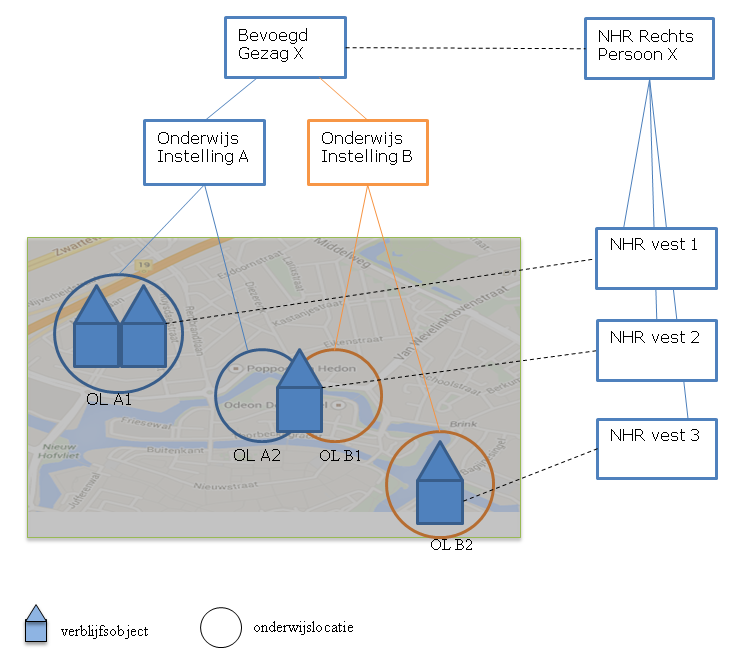 Schema informatiemodel Instellingen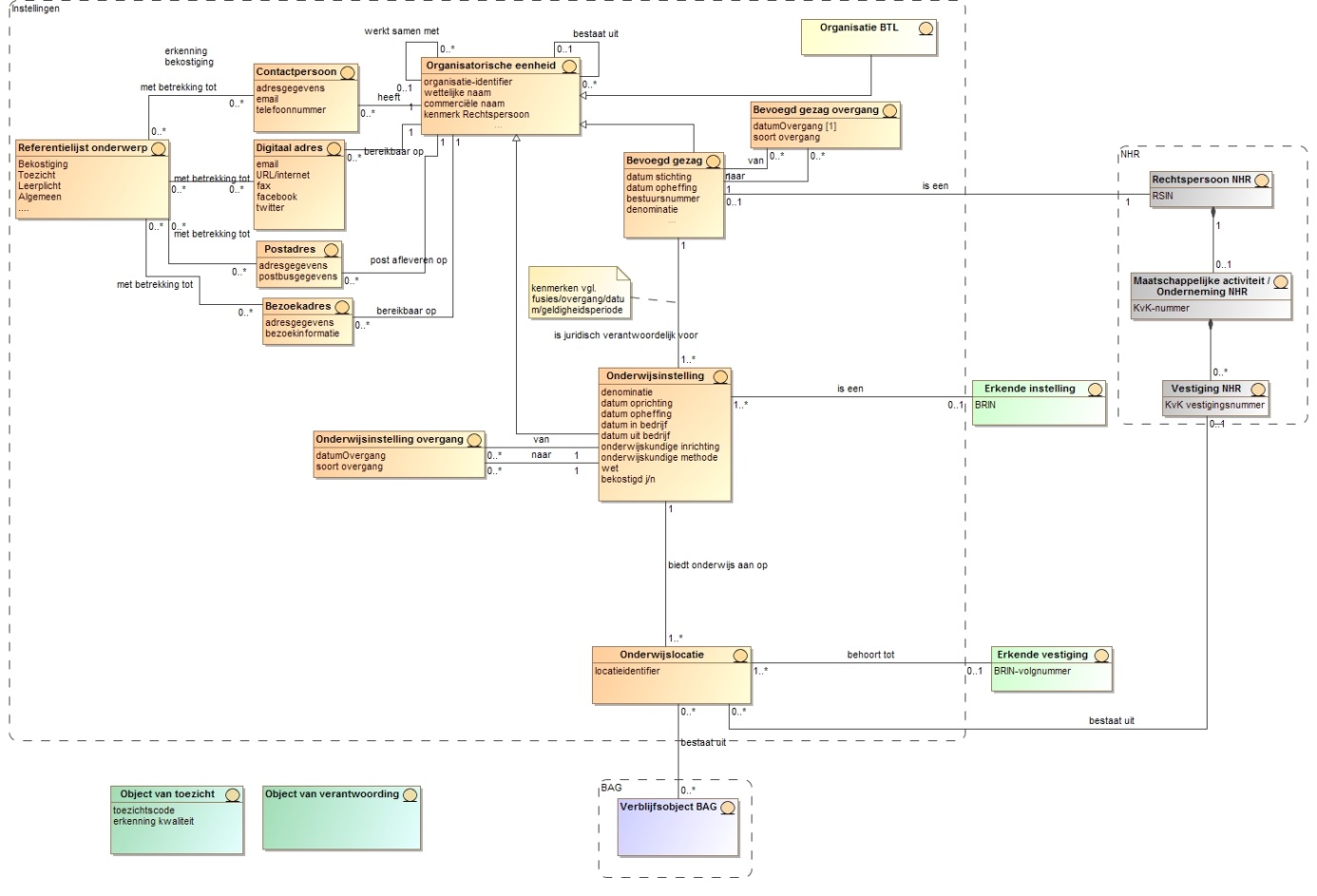 DefinitiesOrganisatorische eenheidEen organisatorische eenheid is een groep mensen die een gezamenlijk doel nastreeft.Toelichting: een organisatorische eenheid kan verschillende vormen hebben: een bevoegd gezag, een onderwijsinstelling, een resultaatverantwoordelijke eenheid en ook bv. een samenwerkingsinstituut. Tussen die vormen bestaan relaties: in het schema is een algemene recursieve relatie opgenomen (‘bestaat uit’) en één specifiek voorbeeld (‘’). Deze laatste relatie is qua verbijzondering in de MBO-view uitgewerkt (samenwerkingsinstituut).Bevoegd gezagEen bevoegd gezag is een orgaan van een rechtspersoon krachtens publiekrecht ingesteld (a-orgaan) of een persoon of college met enig openbaar gezag bekleed (b-orgaan).OnderwijsinstellingEen onderwijsinstelling is een Organisatorische Eenheid die op basis van wetgeving is erkend voor het verzorgen van onderwijs.Toelichting:Onderwijs is het systematisch, volgens aangenomen beginselen, georganiseerd overbrengen van elementaire en uitgebreide kennis en kunde.Erkende InstellingEen Erkende Instelling is een Onderwijsinstelling die op basis van wetgeving is erkend voor het verzorgen van onderwijs (‘BRIN4’).  ContactpersoonEen contactpersoon is een functioneel aanspreekpunt voor een Organisatorische eenheid (functionaris van een organisatie met wie men contact heeft).Digitaal adresEen digitaal adres is een plek voor het afleveren van digitale berichten (E-mailaccount).PostadresEen postadres is de combinatie van gegevens ter aanduiding van een adresseerbaar object, waarheen men zijn correspondentie laat zenden (synoniemen: correspondentieadres, briefadres).BezoekadresEen bezoekadres is de combinatie van gegevens ter aanduiding van een adresseerbaar object, specifiek bedoeld voor het bezoeken (langsgaan). Aanduiding van waar iets is gevestigd.Bevoegd gezag overgangBevoegd gezag overgang is een aanduiding van de overgang van het ene bevoegd gezag in het andere (een fusie van meerdere bevoegde gezagen tot één of een splitsing van één naar meerdere bevoegde gezagen).Instelling overgangInstelling overgang is een aanduiding van de overgang van de ene instelling in de andere (een fusie van meerdere instellingen tot één of een splitsing van één naar meerdere instellingen).Organisatie BTLEen organisatie BTL is een onderwijsorganisatie in het buitenland die is opgericht voor het verzorgen van opleidingen en/of examens.OnderwijslocatieEen onderwijslocatie is een (cluster van) verblijfsobject(en) waar een onderwijsinstelling onderwijsactiviteiten aanbiedt.Erkende VestigingEen Erkende Vestiging is een vestiging (hoofd- of neven-) die op basis van wetgeving is erkend voor het verzorgen van onderwijs aan een Onderwijslocatie. Een Erkende Vestiging wordt vaak als bekostigingseenheid gebruikt (‘BRIN6’).Informatiemodel OpleidingenWAT en HOE: Onderwijskundige Eenheid en OnderwijsvormHet ‘wat’ betreft de onderwijskundige eenheden. Een onderwijskundige eenheid kan betrekking hebben op een afgeronde opleiding, maar ook op onderdelen van een opleiding (bijvoorbeeld een vak). Onderwijskundige Eenheden kunnen in relatie tot elkaar staan. Voorbeelden hiervan zijn:een samenstellingsrelatie, onderwijskundige eenheid X is samengesteld uit onderwijskundige eenheden Y en Z,  een vervangingsrelatie, een onderwijskundige eenheid A is vervangen door onderwijskundige eenheid B. instroomeisen, onderwijskundige eenheid(en) P en/of Q zijn toelating gevend voor  onderwijskundige eenheid R. Het ‘hoe’ betreft de manier waarop het onderwijs is vormgegeven, de zogenaamde onderwijsvorm. Hierbij kan gedacht worden aan de intensiteit waarin het onderwijs wordt gevolgd (voltijd, deeltijd, bol, bbl, leerweg), maar ook of er een specifieke onderwijsmethode in het onderwijsproces wordt gehanteerd (montesori, dalton).Uitgangspunten en aannames:Tot de scope van het register behoren minimaal de onderwijskundige eenheden en onderwijsvormen die nodig zijn voor de uitvoering van wet- en regelgeving. De einddoelen (competentiebeschrijvingen op basis waarvan een onderwijskundige eenheid is geformuleerd) worden niet bij de formele onderwijskundige eenheid vastgelegd.Waardedocumenttype, diploma en certificaat zijn opgenomen als indicatie bij formele onderwijskundige eenheid. Schema informatiemodel OpleidingenIn dit schema zijn als voorbeeld een aantal specialisaties van onderwijskundige eenheid getekend. 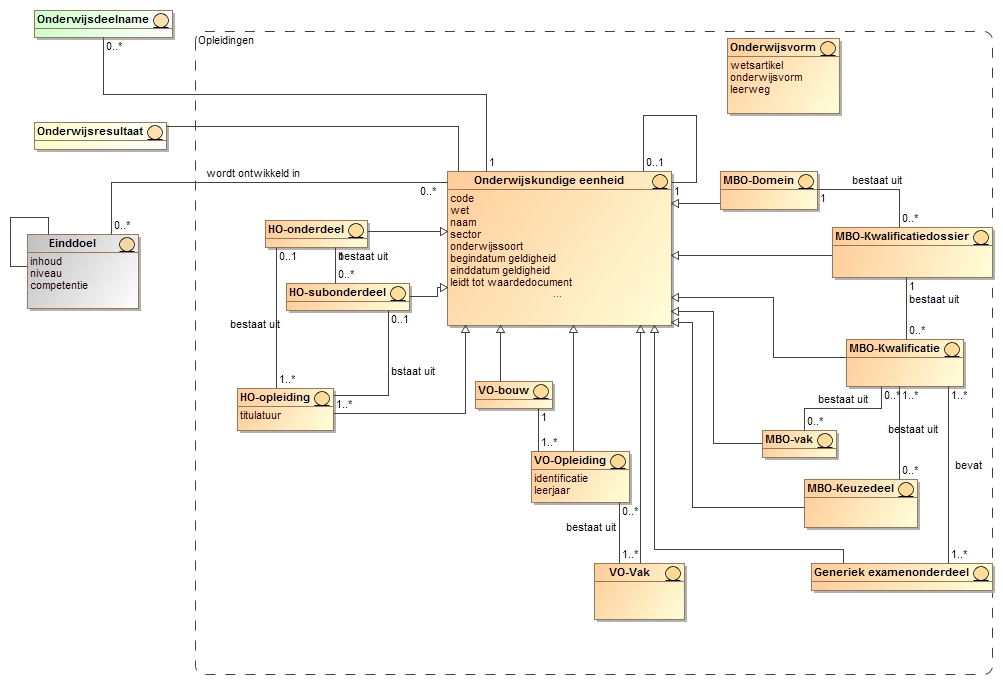 DefinitiesOnderwijskundige eenheidEen onderwijskundige eenheid is een geheel van kennis, inzicht en vaardigheden. OnderwijsvormOnderwijsvorm is de wijze waarop onderwijs wordt gegeven.MBO-kwalificatiedossierEen MBO-kwalificatiedossier is een formele onderwijskundige eenheid die bestaat uit een samenhangend geheel van een of meer MBO-kwalificaties. MBO-kwalificatieEen MBO-kwalificatie is een formele onderwijskundige eenheid waarmee een afgestudeerde zich kwalificeert voor het uitvoeren van een beroep of een groep van samenhangende beroepen en/of voor toegang tot vervolgonderwijs.MBO-keuzedeelEen MBO-keuzedeel is een formele onderwijskundige eenheid die een verrijking is van een kwalificatie en bijdraagt aan een betere doorstroom naar de arbeidsmarkt en/of een vervolgopleidingMBO-domeinEen MBO-domein is een formele onderwijskundige eenheid die bestaat uit een samenhangend geheel van kwalificatiedossiers dat gericht is op, en van belang is voor, eenzelfde bedrijfstak of groep van bedrijfstakkenVO-opleidingEen VO-opleiding is een formele onderwijskundige eenheid waarmee een afgestudeerde zich kwalificeert voor toegang tot vervolgonderwijs HO-opleidingEen HO-opleiding is een formele onderwijskundige eenheid waarmee een afgestudeerde zich kwalificeert voor het uitvoeren van een beroep en/of wetenschappelijk onderzoekVO-VakEen VO-vak is een formele onderwijskundige eenheid gericht op een specifiek inhoudelijk aspect van een opleiding. MBO-VakEen MBO-vak is een formele onderwijskundige eenheid gericht op een specifiek inhoudelijk aspect van een opleiding. HO-onderdeelEen HO-onderdeel is een formele onderwijskundige eenheid die bestaat uit een samenhangend geheel van sub-onderdelen en/of HO-opleidingenHO-subonderdeelEen HO-subonderdeel is een formele onderwijskundige eenheid die valt onder een HO-onderdeel en bestaat uit een samenhangend geheel van HO-opleidingenVO-bouwVO-bouw is een formele onderwijskundige eenheid die bestaat uit een samenhangend geheel van VO-opleidingenInformatiemodel AanbodAangeboden opleidingVoor het inschrijfproces, bijvoorbeeld in het HO, is het de wens om aan toekomstige onderwijsvolgers (deelnemers) inzicht te geven welke opleidingen in welke vorm en waar door een onderwijsinstelling worden aangeboden.Het object Aangeboden Opleiding geeft invulling aan die vraag. De onderwijs instelling bepaalt de granulariteit van dit object. 
Erkenningen en licentiesMogelijk of toegestaan onderwijs betreft het onderwijs waarvoor een onderwijs- en/of examen licentie door DUO is geregistreerd. Zo’n licentie is het resultaat van het Voorzieningenplanning proces of accreditatieproces door waarbij diverse partijen betrokken kunnen zijn (zoals de NVAO, Inspectie van het Onderwijs, DUO, etc).Een onderwijs- en examenlicentie hebben altijd betrekking op een onderwijskundige eenheid en een onderwijsinstelling en wordt als aparte beslissing vastgelegd.Afhankelijk van de sector speelt een beperking op het ‘waar’ (dus op welke onderwijslocatie(s) is onderwijs c.q. examinering toegestaan) en op het ‘hoe’ (dus in welke onderwijsvorm mag onderwijs gegeven worden) mogelijk een rol. 

Een Onderwijsinstelling (uit de onderwijskundige werkelijkheid) zal altijd onder één Erkende Instelling vallen en een Onderwijslocatie zal altijd onder nul of één Erkende Vestiging vallen. Een Onderwijslocatie hoeft namelijk niet onder een Erkende Vestiging te vallen als dit binnen een onderwijssector niet relevant is (bv. MBO en HO). 
De Erkende Vestiging wordt geïdentificeerd door een attribuut BRIN6-code (de BRIN4-code van de Erkende Instelling gevolgd door een volgnummer van 2 cijfers).    Of onderwijs wel of niet bekostigd wordt is een aparte erkenning. Een erkenning voor bekostiging heeft altijd betrekking op een onderwijsinstelling voor de onderwijskundige eenheden waarvoor een onderwijs licentie is afgegeven.Het ‘waar’ aspect speelt bij de bekostiging in de MBO en HO sector (nog) geen rol. In sectoren PO en VO wel. Daar wordt gesproken over zogenaamde bekostigingsvestigingen. Een bekostigingsvestiging is een verzameling Onderwijslocaties (een zogenaamd elastiekje) en is nodig om gegroepeerd leerlingen te kunnen tellen.Bovenstaande objecten maken ook deel uit van het informatiemodel OA, behalve de bekostigingsvestiging. De bekostigingsvestiging wordt gerelateerd aan het nieuw informatiemodel OA vanuit het Bekostigingsproces, zoals ook het Object van toezicht en Object van onderzoek vanuit het Toezicht proces wordt gerelateerd.Alle bekostigde opleidingen bij een bekostigde instelling zijn automatisch SF-waardig.Voor alle niet-bekostigde opleidingen bij een bekostigde instelling moet de SF-waardigheid worden aangevraagd door de instelling.Voor alle opleidingen bij een niet-bekostigde instelling: SF-waardig als er een erkenning voor het verzorgen van een opleiding bestaat.Specifieke regels (als: aanvraag voor examineren en verzorgen gaan vaak samen) komen niet in het informatiemodel naar voren (onderdeel procesmodel).Wel van belang is welke opleidingen de instelling gaat verzorgen (aanvullend op de erkenning). Het is (wrschnlk. vanaf 1-8-2015) de plicht van DUO om dit te publiceren en de informatie hieromtrent (vanaf wanneer start/einde daadwerkelijk aangeboden opleidingen) moet dan ook in dit model worden opgenomen.Erkenning voor bekostiging, examen/onderwijs, planning en SF zijn expliciet opgenomenTerm: aangeboden opleiding geldt voor generiek model (term die specifiek voor MBO geldt: opleidingsprogramma)Erkenning bekostiging afgeleid van bekostigde instelling vs. vormDoorlopende leerlijnen: zou, indien nodig, opgelost kunnen worden door relaties tussen licenties aan te brengenSchema informatiemodel Aanbod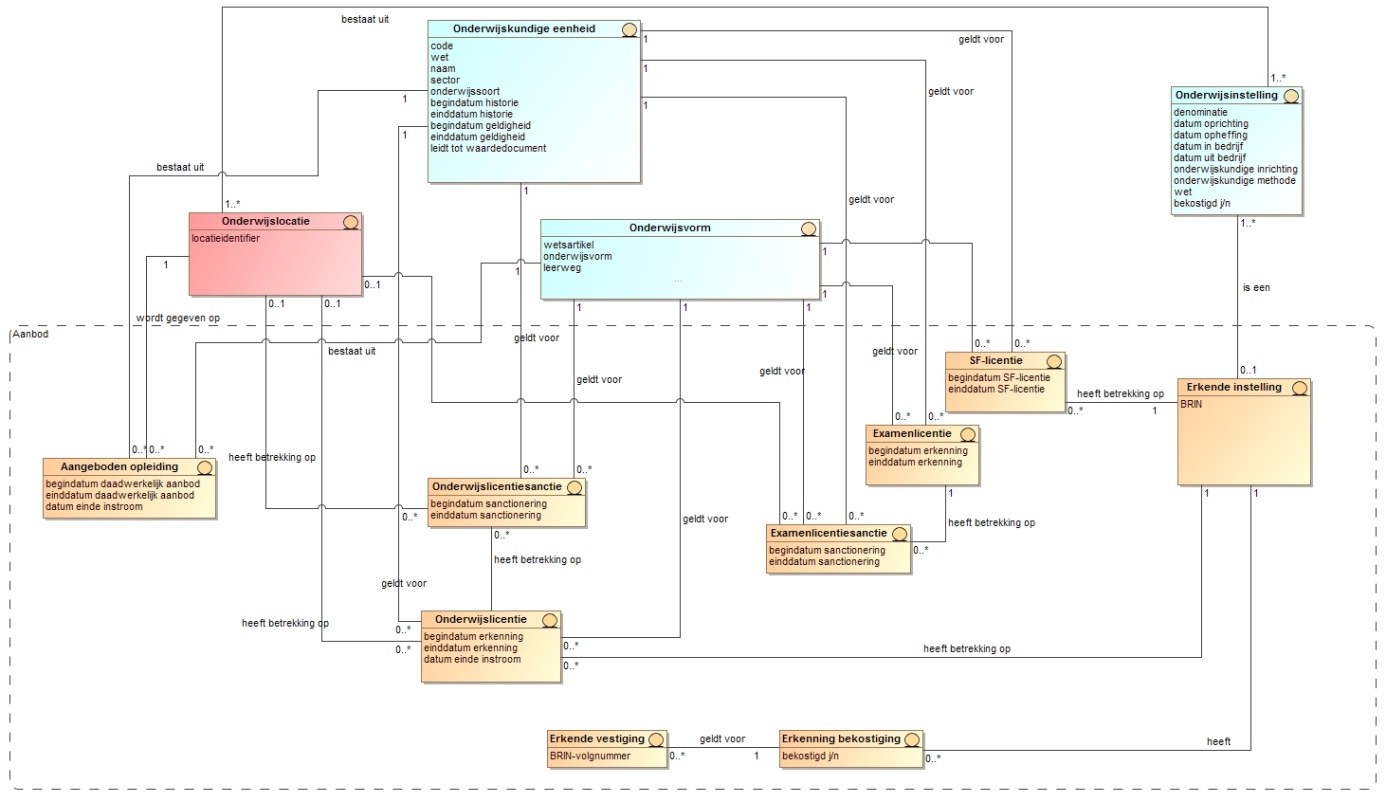 DefinitiesAangeboden opleidingAangeboden opleiding betreft een onderwijskundige eenheid die in een bepaalde onderwijsvorm door een onderwijsinstelling op een onderwijslocatie wordt aangeboden.OnderwijslicentieOnderwijslicentie is een erkenning/toestemming op grond van Wet- en regelgeving om onderwijs te mogen verzorgen. ExamenlicentieExamenlicentie is een erkenning/toestemming op grond van Wet- en regelgeving om examens af te nemen.Erkenning bekostigingDe erkenning dat een instelling is aangemerkt als bekostigde instellingSF-licentieSF-licentie is een erkenning/toestemming om voor studiefinanciering in aanmerking te komen.OnderwijslicentiesanctieOnderwijslicentiesanctie is een strafmaatregel die betrekking heeft op een onderwijslicentieExamenlicentiesanctieExamenlicentiesanctie is een strafmaatregel die betrekking heeft op een examenlicentieMBO-view: samenvoeging informatiemodellenUitgangspunten/aannamesDit model is een combinatie van bovenstaande drie modellen, met een specifieke MBO-view.Specifieke elementen:Aangeboden opleiding is in MBO-termen ‘opleidingsprogramma’Bij de formele onderwijskundige eenheden staan alleen de MBO-specialisaties vermeldSamenwerkingsinstituut is ook opgenomen als specialisatie van een resultaatverantwoordelijke eenheidBij de licenties horen ook sancties (zie model aanbod). Vanuit het oogpunt van overzichtelijkheid is besloten deze niet te laten zien in dit overkoepelend modelSchema MBO-view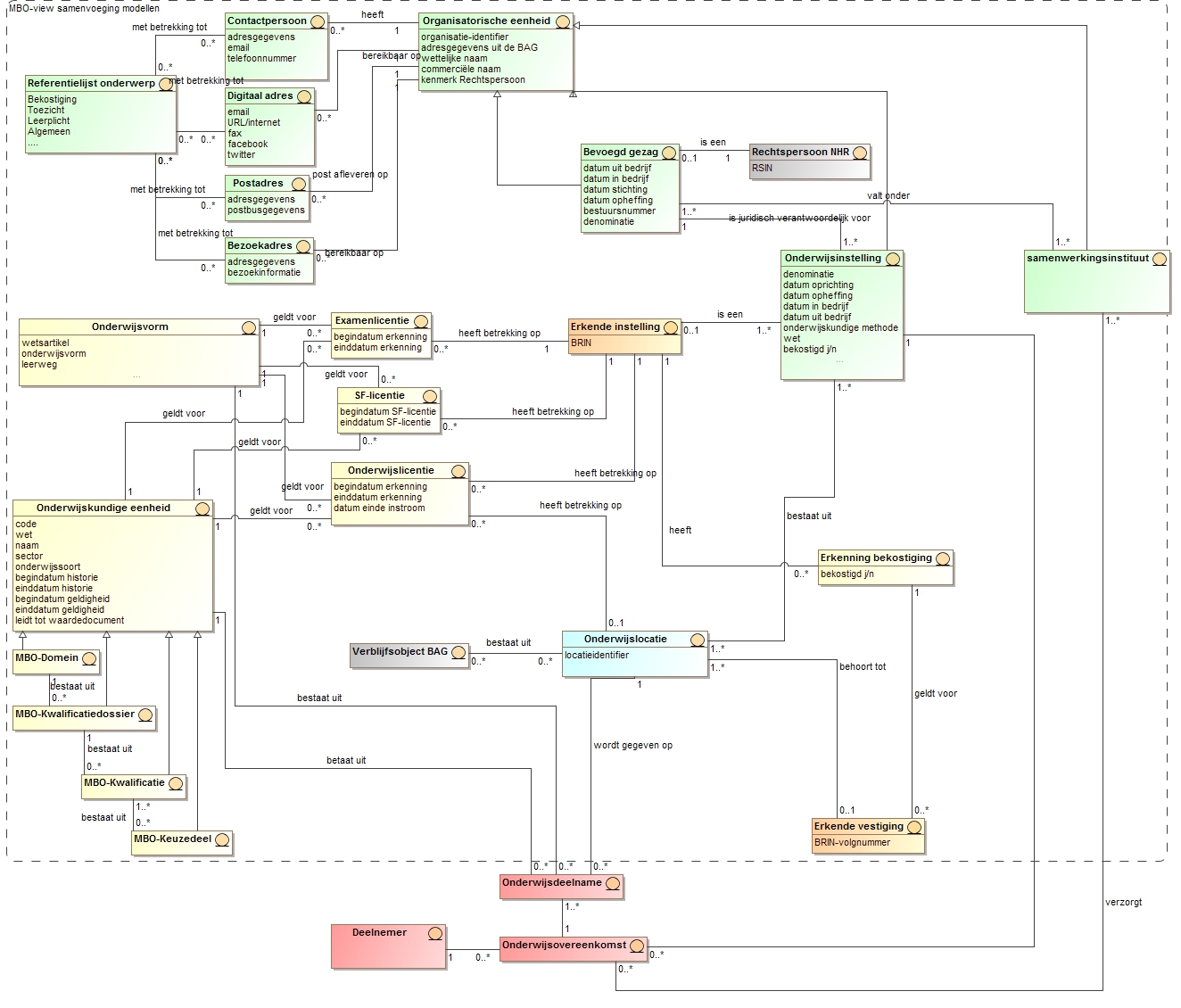 Specifieke MBO-definitiesSamenwerkingsinstituut (MBO-specifieke invulling van resultaatverantwoordelijke eenheid)(definitie samenwerkingsinstituut: een samenwerkingsinstituut is een organisatorische eenheid die invulling geeft aan de samenwerking tussen MBO-instellingen.In principe valt een resultaatverantwoordelijke eenheid (en dus ook een team) onder één instelling. Maar om goed voorbereid te zijn op de toekomst (denk aan samenwerkingsinstituten) is in het model gekozen om hier een 1..n- relatie van te maken. In het model is het samenwerkingsinstituut dan ook expliciet opgenomen.Opleidingsprogramma (MBO-specifieke invulling van aangeboden opleiding)(definitie aangeboden opleiding: een opleiding waarvoor kan worden ingeschreven bij een instelling.)Een opleidingsprogramma is een verzameling van onderwijseenheden die bij een opleiding horen in een bepaalde onderwijsperiode, waarvoor kan worden ingeschreven.Rapport Informatiemodel OA/INSTDoorontwikkelen OARapport Informatiemodel OA/INSTDoorontwikkelen OARapport Informatiemodel OA/INSTDoorontwikkelen OAVersienummer:0.95Opsteller:Peter Westerhof/Jakob BosReviewer:Ingrid TheuwissenDatum:09 december 2015Status:ConceptVersieDatumWijzigingAuteur0.1Jan 2015Initiële versiePeter Westerhof0.220-02-2015Resultaten subgroep OA verwerkt in modellenPeter Westerhof0.303-03-2015Resultaten/afspraken sessie 24-2 verwerktGeneriek views modellen Instelling, Opleiding en Aanbod opgenomenSpecifieke MBO-view van de drie modellen gecombineerd opgenomenNiet-relevante paragrafen verwijderdPeter Westerhof0.417-03-2015Wijzigingen verwerkt nav sessie 10-3-2015 en 16-3-2015Peter Westerhof0.530-03-2015Wijzigingen verwerkt nav twee sessies ‘confrontatie met SSG’ en OA-sessie 24-3-2015Peter Westerhof0.6April 2015Enkele wijzigingen nav opmerkingen Peter Westerhof0.9227 mei 2015Versienummer gelijkgetrokken met communicatieversieInhoudelijk bijgewerkt nav kleine verschillen met communicatieversie (opmerkingen Ingrid Theuwissen)Peter Westerhof0.92a1 juni 2015Enkele wijzigingen doorgevoerd nav opmerkingen:Onderwijsvorm verwijderd van schema opleidingenBekostigd j/n verplaatst van onderwijsvorm naar onderwijslicentieBegindatum historie en einddatum historie verwijderd bij onderwijskundige eenheid (ratio: historie geldt voor alle entiteiten, en wordt ook op een andere wijze opgelost)Op MBO-model: formele onderwijskundige eenheid hernoemd tot onderwijskundige eenheidPeter Westerhof0.92b11 juni 2015Twee wijzigingen teruggedraaid nav opmerkingen:Onderwijsvorm weer toegevoegd op schema opleidingenBekostigd j/n meer in lijn gebracht met communicatieversie 0.92 (‘erkenning bekostiging’ toegevoegd)Peter Westerhof0.9320 nov. 2015Enkele kleine wijzigingen nav werkgroep-overlegRelatie samenwerkingsinstuut op model instelling toegevoegd + toelichting opgenomenRelatienamen toegevoegdKardinaliteit bij relatie onderwijsinstelling – onderwijslocatie aangepast (van 1..* - 1..* naar 1 – 1..*)Definitie aangeboden opleiding aangepastTekst bij reviewinformatie opgenomenKleine toevoeging in par 1.1. omtrent reikwijdte modelPeter Westerhof/Jakob Bos0.9509 dec. 2015  Enkele wijzigingen vanuit werkgroep-over d.d. 26-11-2015:Type Samenwerking als Organisatorische eenheid (op aanpassing van 20-11-2015) nu wat minder specifiek aangeduid in het modelResultaatverantwoordelijke eenheid/Team verwijderd uit het modelRelaties toegevoegd: Erkende Instelling (BRIN4) en Erkende Vestiging (BRIN6)   Identifiers toegevoegd bij OnderwijsInstelling, Bevoegd Gezag en OnderwijsLocatiePeter Westerhof/Jakob BosVersieDatumResultaat VersieDatumResultaat VersieDatumReviewer0.92, 0.92a en 0.92bZomer/herfst 2015Bij diverse onderwijsinstellingen heeft afstemming plaatsgevonden, met name ondersteund door het communicatiemodel (dat gebaseerd is op dit informatiemodel)NaamOrganisatieMonique SchaaremanDUOAnja GinderDUONynke de JongDUOJan BechtumDUOJelle NautaDUOPeter ViersenDUOGerald Groot RoessinkDUOIngrid TheuwissenDUOArthur van WijngaardenDUOGerard v.d. PoelDUOWalter GrabnerSIONBrian DommisseSIONElise LustenhouwerSIONGido de KoffDUONaam documentDatumAuteur2014-07-17 Informatiemodel organisatie  v0117-07-2014Ingrid TheuwissenImplementatievoorstel basislijst 0.910-09-2014Remco de BoerOntwerp metamodel van basislijst 0.912-09-2014Elise Lustenhouwer (Kennisnet)Eindrapport instellingsidentiteit 0.915-09-2014Elise Lustenhouwer (Kennisnet)Dirk Schravendeel (PBLQ)BOM Opleiding deel v1.0.doc30-11-2012DUO (MagicDraw)Identificerende nummers v0.118-11-2014Ingrid TheuwissenRapport vernieuwing Onderwijsaanbod 1.005-05-2014Guus BornWettelijke begrippen en instellingsidentiteit04-11-2014Gerald Groot RoessinkFaseplan Analysefase DB P03 Onderwijsaanbod v0.214-11-2014Arthur van WijngaardenDe verschillende soorten vestigingen in BRINAnja GinderNHR-vestigingAnja GinderPBL OA-INST MBO versie 6.xlsBRIN-registers presentatie Anja26-03-2013Anja GinderInformatiemodel OA voor het MBO27-02-2015Jelle Nauta, Ingrid TheuwissenOA Samenwerkingsinstituut 0.119-02-2015Anja Ginder, Monique SchaaremanSoorten in BRIN vs. IMVerslag Objectrelatiemodel OA 0.1Gerald Groot RoessinkSamenvatting werksessies onderstructuur MBO 0.114-11-201418-12-2014Brian DomisseVerslag afstemmingssessie over onderstructuur MBO tussen Inspectie van het Onderwijs en MBO werkgroep, v206-02-2015Brian Domisse